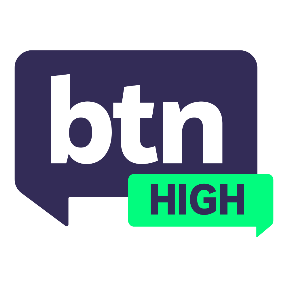 Teacher ResourceTaylor SwiftFocus QuestionsDiscuss the BTN High story as a class and record the main points of discussion. Students will then respond to the following:In which year did Taylor Swift launch her break out album ‘Fearless’? The popstar has been compared to a lot of what…?Other musiciansPoetsInfluencersWhat two genres of music do the popstar’s songs primarily reflect? Can you name an artist Taylor Swift has worked on a collaboration with? What have some people criticised Taylor Swift for? What was the popstar’s biggest political impact? How much money is Taylor Swift’s Australian Tour expected to bring in to the Victorian economy?What nickname is given to fans of the superstar?   ActivitiesIf you had the opportunity to interview Taylor Swift, what would you ask her? Write 5 open-ended questions. Write some new lyrics to an existing Taylor Swift song. Write a report explaining why you believe an artist like Taylor Swift has such an influence on today’s society.Choose your favourite band/musician/artist and write a report that includes the following: -A brief history of the band/musician/artist -Discuss what genre of music they represent and what audience their music is targeted at -Discuss how they interact with fans (e.g., social media) and explain if you believe they do this successfully  Choose and research a media platform (e.g., Instagram) and explain why you think bands/musicians/artists use it to gain/influence fans. 